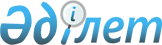 О представлении Ленинского районного суда г. Караганды о признании неконституционным пункта 2 статьи 33 Указа Президента Республики Казахстан, имеющего силу закона, "О государственной службе"Постановление Конституционного Совета Республики Казахстан от 21 апреля 1997 года № 6/2

      Конституционный Совет Республики Казахстан в составе: Председателя Конституционного Совета Кима Ю.А. и членов Конституционного Совета Акуева Н.И., Ихсанова У.К., Мамонова В.В., Сабикенова С.Н., Темирбулатова С.Г., Шопина В.Д., с участием представителя Президента Республики Казахстан Машимбаева Н.С., специалиста - заведующего кафедрой Казахского государственного национального университета им.Аль-Фараби, кандидата юридических наук Абайдельдинова Т.М., рассмотрел 16 и 21 апреля 1997 года в открытом заседании представление Ленинского районного суда г.Караганды о признании неконституционным пункта 2 статьи 33 Указа Президента Республики Казахстан, имеющего силу закона, "О государственной службе" U952730_ от 26 декабря 1995 года. 

      Заслушав сообщение докладчика - члена Конституционного Совета Акуева Н.И., выступления представителя Президента Республики казахстан Машимбаева Н.С., специалиста Абайдельдинова Т.М., заведующего Отделом по вопросам законодательства и судебной системы Администрации Президента Республики Казахстан Мухамеджанова Б.А., а также ознакомившись с заключением эксперта Макалкина В.И., Конституционный Совет УСТАНОВИЛ: 

      В Конституционный Совет Республики Казахстан поступило представление Ленинского районного суда г.Караганды, подписанное его председателем Камзабаевым К., о признании неконституционным пункта 2 статьи 33 Указа Президента Республики Казахстан, имеющего силу закона, "О государственной службе". Поводом к обращению явилось рассмотрение в суде искового заявления гражданина Сартаева С.К. о незаконном отказе аппаратом акима Карагандинской области в начислении ему доплаты за квалификационный класс, надбавки за выслугу лет как государственному служащему. Сартаев С.К. работает в акимате Карагандинской области помощником акима по военным вопросам, являясь пенсионером по Закону Республики Казахстан "О пенсионном обеспечении военнослужащих начальствующего и рядового состава органов внутренних дел и их семей". В соответствии со ст.57 указанного закона пенсия выплачивается ему полностью, независимо от других видов дохода или заработка. 

      Ленинский районный суд г.Караганды усмотрел, что содержащаяся в пункте 2 статьи 33 Указа "О государственной службе" норма о нераспространении действия этого Указа на лиц, ранее вышедших на пенсию, а также пенсионеров, состоящих на государственной службе на момент вступления в силу Указа, ущемляет права граждан, закрепленные в Конституции Республики Казахстан. При этом суд обосновывает свою позицию ссылками на нормы Конституции Республики Казахстан: статьи 14 - о равенстве всех перед законом и судом и статьи 24 - о праве на вознаграждение за труд без какой-либо дискриминации. 

      При анализе пункта 2 статьи 33 Указа Президента Республики Казахстан, имеющего силу закона, "О государственной службе" от 26 декабря 1995 года Конституционный Совет исходит из следующего. 

      Пункт 4 статьи 33 Конституции Республики Казахстан гласит, что граждане Республики имеют равное право на доступ к государственной службе. Требования, предъявляемые к кандидату на должность государственного служащего, обуславливаются только характером должностных обязанностей и устанавливаются законом.

      Пункт 2 статьи 33 Указа "О государственной службе" устанавливает, что действие Указа не распространяется на лиц, ранее вышедших на пенсию, а также пенсионеров, состоящих на государственной службе на момент вступления его в силу. 

      Лица, ранее вышедшие на пенсию, не являлись государственными служащими, поскольку такая категория работников впервые введена в законодательство анализируемым Указом. Что касается пенсионеров, состоящих на государственной службе на момент вступления в силу Указа и на которых не распространяется его действие, их служебная деятельность регулируется трудовым законодательством Республики Казахстан. 

      Нераспространение действия названного Указа на лиц, ранее вышедших на пенсию, а также пенсионеров, состоящих на государственной службе на момент вступления его в силу, нельзя рассматривать как нарушение принципа равенства граждан перед законом и недопустимости дискриминации (статьи 14 и 24 Конституции), так как указанное ограничение установлено в соответствии с требованиями пункта 4 статьи 33 Конституции Республики Казахстан, которые конкретизируются в текущем законодательстве. Таким образом, пункт 2 статьи 33 Указа "О государственной службе" не ущемляет закрепленные Конституцией права и свободы гражданина. 

      Сноска. Мотивировочная часть с изменением, внесенным нормативным постановлением Конституционного Совета РК от 27.04.2011 № 4.

      На основании изложенного и руководствуясь пунктом 2 статьи 72 Конституции Республики Казахстан, статьями 33, 37, 38 Указа Президента Республики Казахстан, имеющего силу конституционного закона, "О Конституционном Совете Республики Казахстан", Конституционный Совет ПОСТАНОВИЛ: 

      1. Признать пункт 2 статьи 33 Указа Президента Республики Казахстан, имеющего силу закона, "О государственной службе" соответствующим Конституции Республики Казахстан.     2. В соответствии с пунктом 3 статьи 74 Конституции Республики Казахстан постановление вступает в силу со дня  его принятия, является общеобязательным на всей территории Республики, окончательным и обжалованию не подлежит с учетом случаев, предусмотренных пунктами 2 и 3 статьи 38 Указа Президента Республики Казахстан, имеющего силу конституционного закона, "О Конституционном Совете Республики Казахстан".     Председатель     
					© 2012. РГП на ПХВ «Институт законодательства и правовой информации Республики Казахстан» Министерства юстиции Республики Казахстан
				